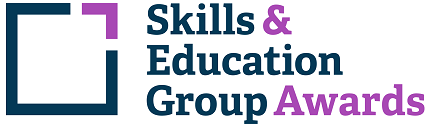 Learner Unit Achievement ChecklistSEG Awards Level 2 Award in Reading and Writing in Italian603/2205/6SEG Awards Level 2 Award in Reading and Writing in ItalianCentre Name: ________________________      Learner Name: _____________________________________Notes to learners – this checklist is to be completed, to show that you have met all the mandatory and required optional units for the qualification.L/616/0699  Reading in a roman language - Mandatory UnitIf chosen for sampling, Internal/External Moderators must complete the following:Please ensure these forms are copied and distributed to each learner.Centre Name: ________________________      Learner Name: ______________________________________Notes to learners – this checklist is to be completed, to show that you have met all the mandatory and required optional units for the qualification.T/616/0700  Writing in a roman language - Mandatory UnitIf chosen for sampling, Internal/External Moderators must complete the following:Please ensure these forms are copied and distributed to each learner.Centre Name: ________________________      Learner Name: ______________________________________Notes to learners – this checklist is to be completed, to show that you have met all the mandatory and required optional units for the qualification.A/616/0701  Reading and Written Response in a roman language - Mandatory UnitIf chosen for sampling, Internal/External Moderators must complete the following:Please ensure these forms are copied and distributed to each learner.Assessment CriteriaEvidence (Brief description/title)Portfolio ReferenceDate CompletedComment1.1 Read 2 written texts in the target language which must include the following across the 2 texts: relevant everyday vocabulary simple and complex sentences present, past and future tenses/timeframes commonly used conditional forms as appropriate expressions of intention or possibility or wish expressions of frequency appropriate prepositions, adjectives and adverbs negative structures routine numerical data1.2 Respond in English to questions set in English to demonstrate understanding of the texts above using a dictionary/glossary if requiredTUTOR COMMENTS:Name:                                                            Signature:                                                                                       Date:                                 INTERNAL MODERATOR COMMENTS:Name:                                                            Signature:                                                                                       Date:                                 EXTERNAL MODERATOR COMMENTS:Name:                                                            Signature:                                                                                       Date:                                 Assessment CriteriaEvidence (Brief description/title)Portfolio ReferenceDate CompletedComment1.1 Write continuous text of a minimum of 150 words in the target language, which must include the following: relevant everyday vocabulary complex sentences present, past and future tenses/timeframes commonly used conditional forms expressions of intention or possibility or wish expressions of frequency prepositions, adjectives and adverbs question forms negative forms routine numerical data using a dictionary/glossary if requiredTUTOR COMMENTS:Name:                                                            Signature:                                                                                       Date:                                 INTERNAL MODERATOR COMMENTS:Name:                                                            Signature:                                                                                       Date:                                 EXTERNAL MODERATOR COMMENTS:Name:                                                            Signature:                                                                                       Date:                                 Assessment CriteriaEvidence (Brief description/title)Portfolio ReferenceDate CompletedComment1.1 Read a text in the target language which must include: relevant everyday vocabulary complex sentences present, past and future tenses/timeframes expressions of intention or possibility or wish expressions of frequency prepositions, adjectives and adverbs using a dictionary if required1.2 Write a response of at least 80 words in the target language to a stimulus written in the target language which must include the following: relevant everyday vocabulary ways of expressing at least 3 tenses/timeframes appropriate selection and use of formal and informal language prepositions, adjectives, adverbs complex sentences using a dictionary if requiredTUTOR COMMENTS:Name:                                                            Signature:                                                                                       Date:                                 INTERNAL MODERATOR COMMENTS:Name:                                                            Signature:                                                                                       Date:                                 EXTERNAL MODERATOR COMMENTS:Name:                                                            Signature:                                                                                       Date:                                 